Ո Ր Ո Շ ՈՒ Մ
20 հուլիսի 2018 թվականի  N 1122 ՎԱՆԱՁՈՐ ՔԱՂԱՔԻ ՎԱՐԴԱՆԱՆՑ ՓՈՂՈՑԻ ԹԻՎ 116Բ/13 ՀԱՍՑԵՈՒՄ ԱԳՈԲ ԱԲՐԱՀԱՄԻ ՋՈՎԱԼՅԱՆԻՆ ՍԵՓԱԿԱՆՈՒԹՅԱՆ ԻՐԱՎՈՒՆՔՈՎ ՊԱՏԿԱՆՈՂ ՍՐՃԱՐԱՆԻՆ ՆՈՐ ՓՈՍՏԱՅԻՆ ՀԱՍՑԵ ՏՐԱՄԱԴՐԵԼՈՒ ՄԱՍԻՆ  Հիմք ընդունելով Ագոբ  Աբրահամի Ջովալյանի դիմումը, անշարժ գույքի սեփականության /օգտագործման/ իրավունքի գրանցման թիվ 1944596 վկայականը, ղեկավարվելով ՀՀ կառավարության 2005թ. դեկտեմբերի 29-ի թիվ 2387-Ն որոշմամբ հաստատված կարգի 29-րդ կետի դ) ենթակետով` որոշում եմ.Վանաձոր քաղաքի Վարդանանց փողոցի թիվ 116բ/13 հասցեում Հագոբ Աբրահամի Ջովալյանին սեփականության իրավունքով պատկանող սրճարանին տրամադրել նոր փոստային հասցե՝ ք.Վանաձոր, Վարդանանց փողոց, թիվ 116-13/1 սրճարան:


ՀԱՄԱՅՆՔԻ ՂԵԿԱՎԱՐ՝  Մ.ԱՍԼԱՆՅԱՆ Ճիշտ է՝	ԱՇԽԱՏԱԿԱԶՄԻ        ՔԱՐՏՈՒՂԱՐԻ  ՊԱՇՏՈՆԱԿԱՏԱՐ 		                  Ա.ՕՀԱՆՅԱՆ
ՀԱՅԱՍՏԱՆԻ ՀԱՆՐԱՊԵՏՈՒԹՅԱՆ ՎԱՆԱՁՈՐ ՀԱՄԱՅՆՔԻ ՂԵԿԱՎԱՐ
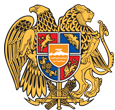 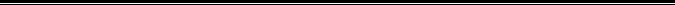 Հայաստանի Հանրապետության Լոռու մարզի Վանաձոր համայնք
Ք. Վանաձոր, Տիգրան Մեծի 22, Ֆաքս 0322 22250, Հեռ. 060 650044, 060 650040 vanadzor.lori@mta.gov.am, info@vanadzor.am